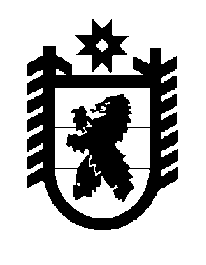 Российская Федерация Республика Карелия    ПРАВИТЕЛЬСТВО РЕСПУБЛИКИ КАРЕЛИЯПОСТАНОВЛЕНИЕот  9 августа 2018 года № 287-Пг. Петрозаводск О внесении изменений в Положение о Министерстве                             экономического развития и промышленности                                             Республики Карелия Правительство Республики Карелия п о с т а н о в л я е т:Внести в Положение о Министерстве экономического развития и промышленности Республики Карелия, утвержденное постановлением Правительства Республики Карелия от 21 сентября 2016 года № 360-П 
«Об утверждении Положения о Министерстве экономического развития и промышленности Республики Карелия» (Собрание законодательства Республики Карелия, 2016, № 9, ст. 1942; № 12, ст. 2618; 2017, № 7, ст. 1360; № 10, ст. 1981; № 12, ст. 2479, 2481, 2486; Официальный интернет-портал правовой информации (www.pravo.gov.ru), 22 марта 2018 года,                            № 1000201803220004; 27 июня 2018 года,  №  1000201806270006), следующие изменения:пункт 9 дополнить подпунктами 58.1, 58.2 следующего содержания:«58.1) является органом, уполномоченным содействовать развитию конкуренции в Республике Карелия;58.2) обеспечивает приоритет целей и задач по развитию конкуренции на товарных рынках в установленных сферах деятельности;»;2) пункт 15 признать утратившим силу.           Глава Республики Карелия 					                  А.О. Парфенчиков